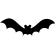 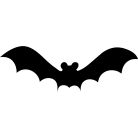 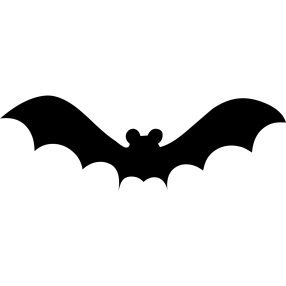 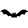 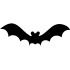 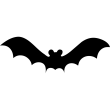 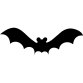 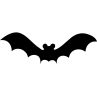 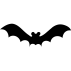 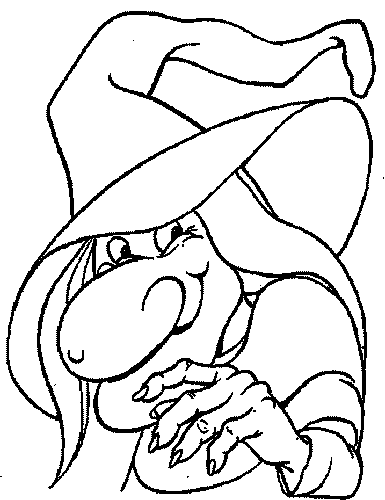 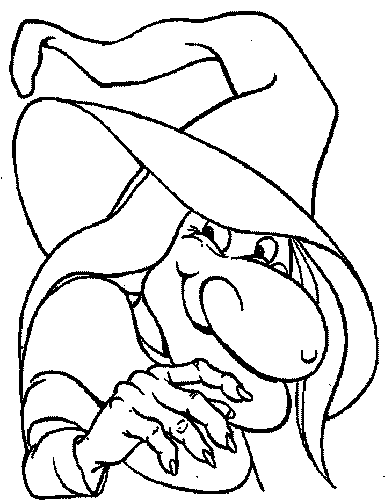 NeruDodržuji pravidla třídy.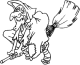 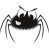 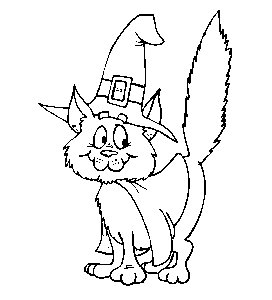 Zvládám bez chyb a sám, rozumím úplně.             Zvládám, občas chybuji. Potřebuji pomoc.            Nerozumím, stále chybuji,                                                                                                                                                                nezvládám sám.                                                         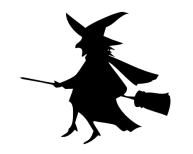 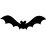 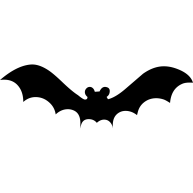 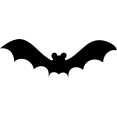 JAKÝ JSEM ŠKOLÁK?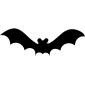 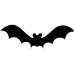 Co se mi tento týden podařilo?Učím se…ČJPráce s textem. Vyhledávání a třídění informací.str. 60-61MSlovní úlohy.str. AJČásti obličeje. Procvičování čtení. str. 41-42PRVDruhy rostlin.str. 42-43Tento týden jsem zvládl/a:SebehodnoceníSebehodnoceníSebehodnoceníČJUmím vyhledávat důležité informace v textu.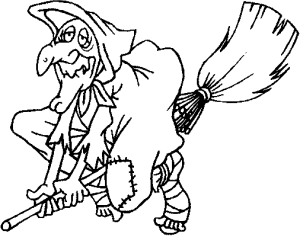 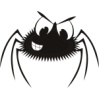 MVím, jak vypočítat slovní úlohu a odpovědět na ni.PRVZnám druhy rostlin a umím popsat jejich části.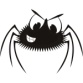 Domácí úkolyDomácí úkolyDomácí úkoly/ČJPísanka 1 – strana 7ÚTČJUčebnice str. 60, cv. 15, do domácího sešituČTMPracovní sešit 2 – str. 7, cv. 11ÚTMPracovní sešit 2 – str. 7, cv. 12ČTMPracovní sešit 2 – str. 8, cv. 2PÁ